Scholarship & Training Committee Approves the Resolution of Promotion and Scholarship for a Number of the University StaffThe 11th & 13th meetings of the Scholarship & Training Committee was held on 4/2/1436 with the attendance of His Excellency the Vice-Rector for Graduate Studies and Scientific Research, Prof. Mohammad Abdullah Al-Shaya and the members of the committee. Prof. Al-Shayae stated a number of topics were discussed followed adopting several recommendations, most importantly is the approval to allow the following demonstrators and lecturers to study English overseas. These demonstrators are Sa’ad Muteib Al-Shemmery, Khalid Abdulrahman Al-Atram, Shayae Abdullah Al-Masa’ar and Fahad Suleiman Al-Essa. The committee also agreed to make an extension of the candidate Wael Mohammed Al-Tweijri to complete the graduation requirements of MA program. The scholarship of the student Mohammed Suleiman Al-Neseyyan was promoted to include the study of PhD in Law. The committee also approved the annual training plan of the administrative and technical staff which was set by the General Administration of Planning and Development. The Vice-Rector, Prof. Al-Shaya’a stated the importance of following the path of success and to double the efforts in completing the procedures of the university staff.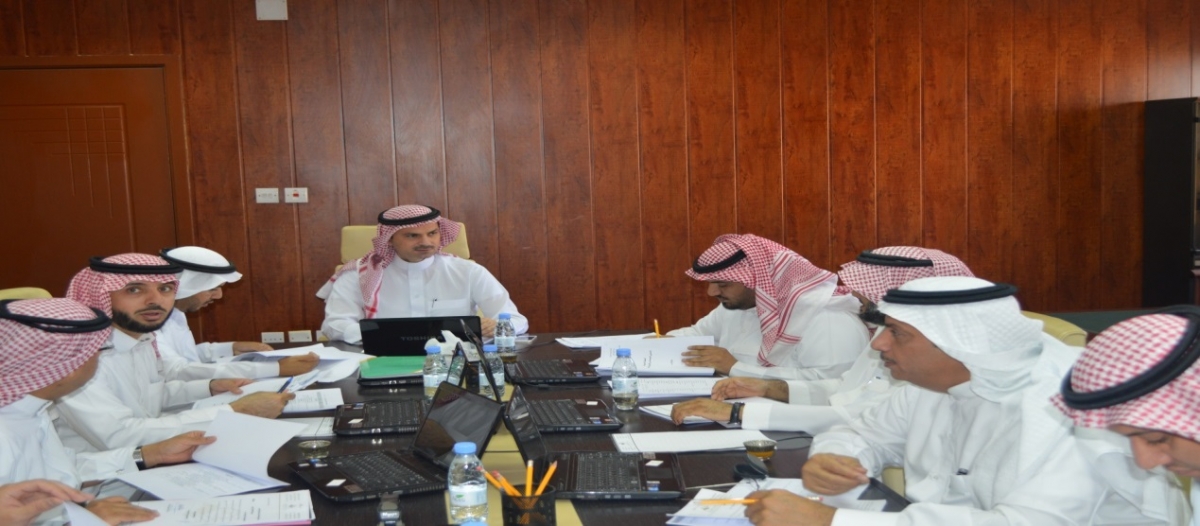 